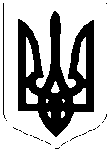 ЛИСЯНСЬКА СЕЛИЩНА РАДАВИКОНАВЧИЙ КОМІТЕТРІШЕННЯвід 23.07.2021                   	    смт Лисянка                                      	 № 781.  Відповідно до статей 2, 3, 11 Закону України “Про місцеве самоврядування в Україні”, статей 17, 18 Закону України “Про охорону дитинства”, статті 12 Закону України “Про основи соціального захисту бездомних громадян і безпритульних дітей”, статті 177 Сімейного кодексу України, статті 71 Цивільного кодексу України, постанови Кабінету Міністрів України від 24 вересня 2008 року № 866 “Питання діяльності органів опіки та піклування, пов’язаної із захистом прав дитини”, та враховуючи рішення комісії з питань захисту прав дитини служби у справах дітей виконавчого комітету Лисянської селищної ради  №7 від 19.07.2021 року надати Цимбал Анжелі Анатоліївні, яка зареєстрована за адресою: смт Лисянка, вул. Тракторна, 30 Б, Звенигородського району, Черкаської області, дозвіл на вчинення правочину – укладення договору дарування будинку, який знаходиться за адресою: смт. Лисянка, провул. Гайдамацький 1, право користування яким має її неповнолітній син Цимбал Станіслав Валерійович, 10.11.2003  року народження. 2. Попередити законного представника дитини про відповідальність за порушення чинного законодавства щодо захисту майнових прав дітей.  3.   Контроль за виконанням розпорядження покласти на службу у справах дітей      виконавчого комітету Лисянської селищної ради.Селищний голова                                                      	  	 А.П. ПроценкоПро надання дозволу на вчинення правочину – укладення договору дарування будинку, право власності яким має неповнолітня дитина